ALLEGATO C –  “Offerta economica per noleggio n. 8 macchine fotocopiatrici”* La macchina con fornitura scheda fax è ad uso ufficio pertanto va collocata nella Sede Uffici
  Eventuali altre informazioni: ________________________________________________________________________ ________________________________________________________________________ ________________________________________________________________________ Data, ___/___/2019                                                                              Timbro e firma Ditta                                                                                                   _________________________________ 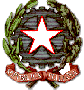 ISTITUTO  COMPRENSIVO   STATALE   “SPINETOLI – PAGLIARE”Scuole Infanzia, Primarie, Secondaria di I° grado  Via Giovanni XXIII, n. 13 – 63078  PAGLIARE  DEL  TRONTO (AP)  Tel. 0736/899050 – Fax 0736/899562  C.F. 80006110441E-mail: apic80600p@istruzione.it  PEC:apic80600p@pec.istruzione.it  Sito web: icspinetoli.edu.itUBICAZIONEMACCHINA*MARCACaratteristiche TecnicheAnno fabbricazioneImporto canone mensile per l’intera fornitura  IVA ESCLUSA   € ________________Importo canone mensile per l’intera fornitura con lettore schede ricaricabili                                                   IVA ESCLUSA   € ________________Costo copie B/N eccedenti      IVA ESCLUSA                          € ________________Costo copie colore eccedenti  IVA ESCLUSA                      € ________________